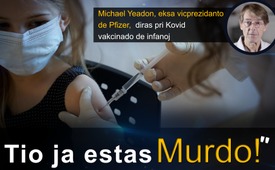 Michael Yeadon, eksa vicprezidanto de Pfizer, diras pri Kovid-vakcinado de infanoj : "Tio ja estas Murdo! "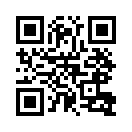 “Se oni diras al vi, ke ĝi celas protekti malfortikajn familianojn, tio estas mensogo.“  Tiuj absolutaj vortoj pri planoj vakcini ĉiujn infanojn pli ol 12-jarajn kontraŭ SARS-KoV-2 venas de neniu alia ol la eksa vicprezidanto de la fabrikanto de vakcinoj Pfizer. D-ro Michael Yeadon eĉ nomas tiun vakcinadon murdo! En la jena elsendo, li diras la verajn kialojn, t.e. kial la ŝtato volas vakcini ĈIUJN HOMOJN...La 3-an de septembro, 2021, pluraj gazetoj citis la jenon: "La brita komitato por vakcinado (JCVI) surprize sin deklaris klare kontraŭ la ĝenerala Kovid-vakcinado de junuloj de 12 ĝis 15 jaroj ".

Eventoj en Germanio konfirmas, ke kiam temas pri sano, registaroj kelkfoje ne sekvas ĉiujn direktivojn de siaj propraj aŭtoritatoj:

D-ro Yeadon do apelacias ne permesi la vakcinadon de infanoj. Li diras :

"Se vi permesos tiun vakcinadon, mi certigas, ke estos eviteblaj mortoj de tute sanaj infanoj, kaj ke dekoble pli multaj infanoj estos grave malsanaj ..." Se la celo ne estas la protekto de individuoj, kio do estas la celo de ĉio ĉi ?de molFontoj:Britische Impfkommission lehnt flächendeckende Impfung von 12- bis 15-Jährigen ab: https://www.welt.de/vermischtes/live230889917/Corona-live-Britische-Impfkommission-sieht-Impfungen-von-12-bis-15-Jaehrigen-skeptisch.html
https://www.rheinpfalz.de/politik_artikel,-britische-impfkommission-gegen-impfung-12-bis-15-j%C3%A4hriger-_arid,5248392.html
Impfungen in Deutschland – Corona-Impfungen für 12- bis 17-Jährige werden „auf niedrigschwellige Weise“ angeboten: https://www.deutschlandfunk.de/corona-impfung-ab-zwoelf-jahren-sollten-eltern-ihre-kinder.2897.de.html?dram:article_id=497080
Minderjährige in Deutschland dürfen sich auch ohne Zustimmung der Eltern impfen lassen: https://www.swr.de/swraktuell/radio/corona-impfung-fuer-minderjaehrige-duerfen-sich-kinder-und-jugendliche-ohne-zustimmung-der-eltern-impfen-lassen-100.htmlAnkaŭ tio povus interesi vin:#Vakcinado - www.kla.tv/Vakcinado

#Longdaura - www.kla.tv/Longdaura

#SuferantajInfanoj - infanoj - www.kla.tv/SuferantajInfanoj

#KomentoAktualajoj - pri la aktualaĵoj - www.kla.tv/KomentoAktualajoj

#Kronaviruso - www.kla.tv/Kronaviruso

#SanoMedicino - www.kla.tv/SanomedicinoKla.TV – Novaĵoj alternativaj ... liberaj – sendependaj – necenzuritaj ...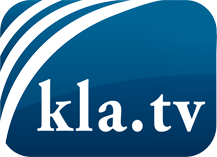 Tio kion la amaskomunikiloj devus ne kaŝi ...Tio pri kio oni aŭdas malmulte, de la popolo por la popolo...Regulaj informoj ĉe www.kla.tv/eoIndas resti ĉe ni!Senpaga abono al nia retpoŝta informilo ĉi tie: www.kla.tv/abo-enSekureca Avizo:Kontraŭaj voĉoj bedaŭrinde estas pli kaj pli cenzuritaj kaj subpremitaj. Tiom longe kiom ni ne orientiĝas laŭ la interesoj kaj ideologioj de la gazetara sistemo, ni ĉiam sciu, ke troviĝos pretekstoj por bloki aŭ forigi Kla.TV.Do enretiĝu ekstere de interreto hodiaŭ! Klaku ĉi tie: www.kla.tv/vernetzung&lang=eoLicenco:    Licence Creative Commons kun atribuo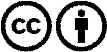 Oni rajtas distribui kaj uzi nian materialon kun atribuo! Tamen la materialo ne povas esti uzata ekster kunteksto. Sed por institucioj financitaj per la aŭdvida imposto, ĉi tio estas permesita nur kun nia interkonsento. Malobservoj povas kaŭzi procesigon.